OBJECTIVE:To Work in a team of professionals and achieve a challenging career in a reputed organization where I can use my creativity and self-motivated attitude to trigger symbiotic growth and contribute to the overall development of the parties involved. I would like to apply my qualities such as openness, respect, empathy, listening etc to achieve new heights. Dedicated Staff Insurance/Claims/WC/CAR with more than 3 years of experience investigating and processing insurance claims, and negotiating payment solutionsOVERALL WORK EXPERIENCE IN :HRACCOUNTINGMARKETING WORK EXPERIENCE:1. Working for M/S CONTRACTING COMPANY L.L.C, Dubai as an HR (Medical claims, WC and CAR claims) in the Finance & Admin Team from - June 2013 to till date JOB RESPONSIBILITIES (ACCOUNTANT & HR)Dealing with Health Insurance for all category employees - Al Arif GroupDealing with Workmen compensation – Followed by site accidents ,Death caseDealing with CAR claims – Followed by Damage / Theft in the site Liaison with Insurance companies/ brokers for the  claim submission, claim follow ups etcAssisting  Senior Accountant for the premium negotiation  with the Insurance / Broking firmPreparing the list of staff based on their categories for applying Health cardsCollecting all required documents from the employees for the addition and deletion of Health cards & Claims .Allocation of Medical cards for the newly joint employees based on their concern authority approvalAssisting Recruitment when assigned by the SuperiorOther works as and when assigned by the superiorRecruitment:Job analysis : Analyzing the job requirement in Accounts & Finance Department Advertisement : Preparing Ad’s based on the job requirement targeting both local and international market for the suitable candidate Sourcing: Referral scheme, Application through Ad’s, Direct Walk-ins.Interview: Telephonic Interview, Face to face interview, written test, followed by assigning the selected candidates to the concern department. Collecting all necessary documents & applying for visa Responsible till the employee join the organization followed by the orientation.2. Worked for M/S DEVELOPERS PVT LTD, Chennai as a Business Executive in the Marketing Team from - May 2012 to Jan 2013JOB RESPONSIBILITIES :( MARKETING) In charge of In- House salesBusiness opportunities by identifying prospects and evaluating their position in the industry; researching and analyzing sales options.Sells products by establishing contact and developing relationships with prospects; recommending solution.Identifies product improvements or new products, market activities, and competitors.Prepares reports by collecting, analyzing, and summarizing informationContributes to team effort by accomplishing related results as needed.ACHIEVEMENTS:Sold 50 apartments during the time limit of 8 Months Awarded as “the Best performer” during the launch of new project PALM RIVIERA – Sold 18 Luxurious apartments ( worth 45 lakhs – 85 lakhs)Appreciation from the top Management Performance appraisal within the time limit of three months  In Charge of Team Head for a period of one month 3. Working in M/S. SERVICE LTD, Chennai as a Junior Recruiter in the HR Recruitment Team from -15th May 2011 to April 2012.JOB RESPONSIBILITIES: HR Understanding the job descriptionSourcing profiles from the portalCalling the candidates and screening themBriefing the candidate about the responsibilities, salary and benefits of the jobExplaining about the rounds of interviewBuilding Reference in each callChecking the suitability of applicants before submitting their details to the employerOrganizing interviews for candidate as requested by the clientGetting candidates status from the client & updating themEnd to End recruitment.Some of Our clients are: IBM (Bangalore and Chennai)Accenture service pvt ltdWorld bankCognizant Technology SolutionCaterpillarWNS Global servicesCapgemini pvt ltdACADEMIC CREDENTIALSMaster of Business Administration (MBA – HR & Marketing) from Asan Institute of Management, Chennai (Madras University) in 2011(82%)(University Rank holder) Bachelor of Business Administration (BBA) from Dr. MGR Janaki college, Chennai (Madras University) in 2009(71%)COMPUTER PROFICIENCY:Completed Core Course in Enterprise Applications Covering ERP, CRM and HCM.Microsoft Office Applications (MS Word, MS Excel, MS PowerPoint).MBA PROJECT & INTERNSHIP:Three months project work entitled “A Study on the Effectiveness of Timesheet Report” in Ashok Leyland Ltd., Chennai.An “Organizational Study” at Ashok Leyland, Chennai was conducted for a period of one month.BBA PROJECT & INTERNSHIP:Three Months Project work entitled “A Study on Internal Customer Sensitivity among the employees” at Chennai Port Trust.An “organizational study” at Chennai port trust was conducted for a period of one month.Soft Skills.Communication, persuasion and leadership skills to manage peopleCommitted towards the task required to fulfill the criteria of the jobLove to work as a team and as an individualAttitude to learnGood listenerHandling criticismMultitaskingACHIEVEMENTS:Secured 32nd rank in Madras University(2010-2011) Secured 2nd rank in BBA Scored centum for operational Research(BBA)Scored 74% percent marks in National Environment Talent search ExaminationJoint Secretary of BBA during 2008 – 2009 at Dr. M.G.R. Janaki College of Arts & Science, ChennaiMember and Department coordinator of NSS during 2008 – 2009Participated in NDTV Programme –DebateActive member of college magazine editorial committeeWon many prizes for sports during school level competition Sports team House captain for two consecutive years. Have conducted sports events and have won the house cup.PERSONAL DETAILS:Date of Birth                           - 23rd June 1988Sex and Marital status             -Female & Married Language known                     -English, Malayalam, Hindi(Read) & Tamil Hobbies                                    -Gardening , Painting & TravellingFirst Name of Application CV No : 1656414Whatsapp Mobile: +971504753686 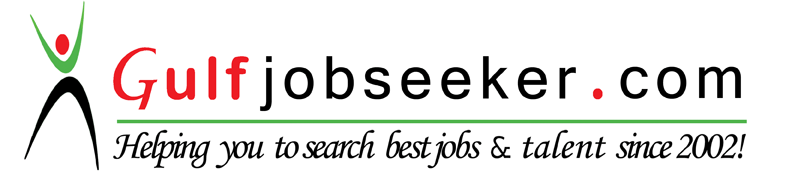 